Dear Parents,For the past few years I have chosen to do community snack in my classroom.  What this means is that your child does not bring a snack each day but rather you send a healthy snack at the start of each month that is enough for the entire class.  There are both benefits and drawbacks to having a community snack.  For many parents it’s nice to not have to remember to send a healthy snack each day. You know that your child will always have a snack and you only have to send snack about 8 times during the year.  I do my best to always save the extra snacks so that when the supply is running low we still have enough snacks left for the rest of the month.  Some families in the past have not participated in community snack for a variety of reasons.  Some students have food allergies and it is easier to send a snack from home that you know is safe for your child.  Some parents know that their child is picky and want to make sure that they have something that they will eat each day.  This can be a drawback of doing community snack as there may be times that the snack that is chosen is not something your child will eat.  I typically do not allow kids to pick another snack.  It just becomes too difficult with so many kids with so many likes and dislikes.  Because of these things I am asking you to sign the form below and return it to school with your child.  If you and your child would like to participate in our community snack please indicate so on the bottom of this sheet.  If you and your child are not interested in participating in community snack please mark that instead.  If your child will be bringing his/her own snack please know that it does still need to be a healthy snack due to the district’s Wellness Policy.  Chips, cookies, cakes, etc. will not be allowed to be eaten for snack.  All students are welcome to bring a healthy snack for the afternoon as well as we will do community snack in the morning.Thank You for taking the time to discuss this with your child.  Let me know if you have any questions as well!Kristie Krebs The Snack 4-1-1Did you know that our district has a wellness policy?Would you like to save some money this year?Would it be nice to only have to send a snack one time per month?Wouldn’t it be great if you knew that your child was eating a healthy snack every day at school?This year I would like to make bringing a snack to school a little easier for everyone!  Here is the plan:You will send a healthy snack ONE TIME PER MONTH (That’s only 9 times per year!)This healthy snack will need to be enough for the entire class (24 students).  For some things, this may require more than one box/bag to be sent.  Be sure to look at the serving sizes on the side of the box/bag.                Make sure to check the #of servings!!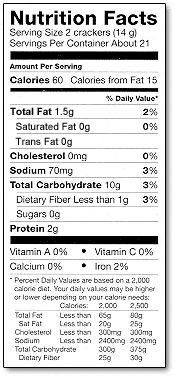 I will send a reminder note prior to the 1st of each month to notify you that snacks are neededTHAT’S IT!!Here are some possible ideas of healthy snacks that you can send at the beginning of each month:Goldfish soda crackerscereal, pretzels Ritz crackers animal crackerscarrot sticksfig newtonsgranola barsbaked crackersVeggie Strawsgraham crackersvanilla waferspre-popped popcornapplesapplesaucefruit cupsANY other healthy snack you can think of!!